1. 1. Find the total purchases needed for February. 



 1. between $60,000 and $61,000

 2. between $63,000 and $64,000

 3. between $66,000 and $67,000

 4. between $68,000 and $69,000

Save Answer 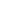 2. 2. Find the total purchases needed for March. 



 1. between $60,000 and $61,000

 2. between $63,000 and $64,000

 3. between $66,000 and $67,000

 4. between $68,000 and $69,000

Save Answer 3. 3. Find the total purchases needed for January. 



 1. between $60,000 and $61,000

 2. between $63,000 and $64,000

 3. between $66,000 and $67,000

 4. between $68,000 and $69,000

Save Answer 4. 4. Find the purchases needed for September 



 1. Between $5,200 and $5,300

 2. Between $7,200 and $7,300

 3. Between $5,800 and $5,900

 4. Between $8,00 and $8,100

Save Answer 5. 5. Find the purchases needed for August 



 1. Between $5,200 and $5,300

 2. Between $7,200 and $7,300

 3. Between $5,800 and $5,900

 4. Between $8,00 and $8,100